 2022版 编号：　　　　安徽省摄影家协会入 会 申 请 书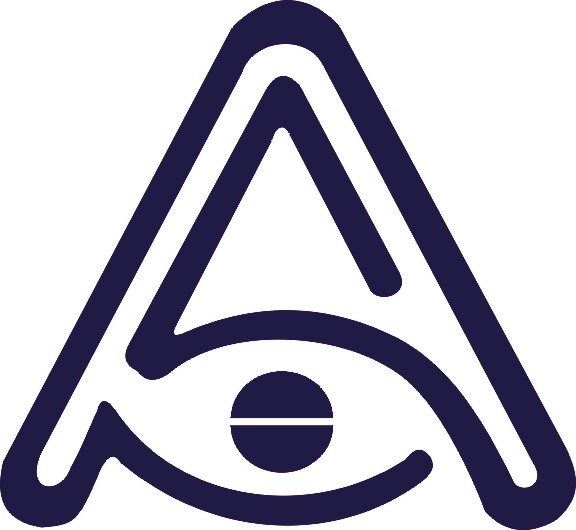 姓　名 　　　        填表说明下载《安徽省摄影家协会入会申请书》，在电脑上填写后用A4纸正反双面打印。填写前，请仔细阅读此说明。请勿自制和更改表格内容、制式。一、“政治面貌”：请填写党派名称，如“中共党员”、“民革党员”、“民盟盟员”、“九三学社社员”等；或“无党派民主人士”、“共青团员”、“群众”。二、“是否职业摄影”和“摄影特长”：请在“□”上划“√”。三、“职业类别”：指摄影记者、图片编辑、摄影教师，职业摄影师、自由摄影师、摄影图书出版人，党政机关和企事业单位摄影工作者，市、县级摄影家协会主要负责人等其他专职摄影从业者。四、“单位类型”：分为党政机关、事业单位、院校、媒体、企业（包括国有、国有控股、外资合资、民营等），企业请填写括号中的具体类别。五、“主要经历”：请填写主要工作经历。六、“申请作品”：代表申报者最高水平的摄影作品，主题和是否发表不限。七、“介绍人意见”和“团体会员意见”：必须签署具体意见，即“简述申请人重要业绩”或“同意推荐×××申请入会”。八、“摄影经历及业绩”：请填写从事摄影相关行业主要经历及作品获奖入选发表情况。九、申报者需提供两张一寸或二寸证件照。十、申报者填写的信息须真实、准确、完整，不可缺项。否则将视为无效，不予受理。如填写信息存在虚假情况，经查实将取消入会资格。如有关项目中无内容可写，请注明“无”。安徽省摄影家协会二〇二三年二月姓   名笔  名性别性别性别性别照片出生日期民族是否职业摄影是否职业摄影是□是□是□是□否□否□照片政治面貌学历摄影特长（勾选1项）摄影特长（勾选1项）记录□艺术□艺术□艺术□艺术□商业□照片工作单位职业类别（勾选1项）职业类别（勾选1项）记者□编辑□编辑□编辑□编辑□图书□照片单位类型职务职业类别（勾选1项）职业类别（勾选1项）教师□职业□摄影师职业□摄影师职业□摄影师职业□摄影师自由□摄影师照片行政职级职称职业类别（勾选1项）职业类别（勾选1项）摄影工作者□组织工作□组织工作□组织工作□组织工作□其他□照片通信地址邮政编码邮政编码邮政编码通信地址固定电话固定电话固定电话通信地址电子邮箱电子邮箱电子邮箱身份证号手机号码手机号码手机号码主要经历主要经历主要经历主要经历主要经历主要经历主要经历作品获奖及发表证明目录1作品获奖及发表证明目录2作品获奖及发表证明目录3作品获奖及发表证明目录4作品获奖及发表证明目录5作品获奖及发表证明目录6作品获奖及发表证明目录7作品获奖及发表证明目录8申请作品申请作品申请作品标　　题标　　题标　　题标　　题创作时间创作时间创作时间发表或获奖情况发表或获奖情况发表或获奖情况发表或获奖情况发表或获奖情况申请作品申请作品申请作品申请作品申请作品申请作品申请作品申请作品申请作品申请作品申请作品申请作品申请作品申请作品申请作品申请作品申请作品申请作品申请作品申请作品申请作品申请作品申请作品申请作品申请作品申请作品申请作品申请作品申请作品申请作品申请人签名申请人签名申请人签名（填表时间）　　　　年　　月　　日（填表时间）　　　　年　　月　　日（填表时间）　　　　年　　月　　日（填表时间）　　　　年　　月　　日（填表时间）　　　　年　　月　　日（填表时间）　　　　年　　月　　日（填表时间）　　　　年　　月　　日（填表时间）　　　　年　　月　　日（填表时间）　　　　年　　月　　日（填表时间）　　　　年　　月　　日（填表时间）　　　　年　　月　　日（填表时间）　　　　年　　月　　日介 绍 人意　见介 绍 人意　见介 绍 人意　见介绍人：（签名）                  会员证号：介绍人：（签名）                  会员证号：介绍人：（签名）                  会员证号：介绍人：（签名）                  会员证号：介绍人：（签名）                  会员证号：介绍人：（签名）                  会员证号：介绍人：（签名）                  会员证号：介绍人：（签名）                  会员证号：介绍人：（签名）                  会员证号：介绍人：（签名）                  会员证号：介绍人：（签名）                  会员证号：介绍人：（签名）                  会员证号：介 绍 人意　见介 绍 人意　见介 绍 人意　见介绍人：（签名）                  会员证号：介绍人：（签名）                  会员证号：介绍人：（签名）                  会员证号：介绍人：（签名）                  会员证号：介绍人：（签名）                  会员证号：介绍人：（签名）                  会员证号：介绍人：（签名）                  会员证号：介绍人：（签名）                  会员证号：介绍人：（签名）                  会员证号：介绍人：（签名）                  会员证号：介绍人：（签名）                  会员证号：介绍人：（签名）                  会员证号：团体会员或省直单位推荐意见团体会员或省直单位推荐意见团体会员或省直单位推荐意见（盖章）（盖章）（盖章）（盖章）（盖章）（盖章）（盖章）（盖章）（盖章）（盖章）（盖章）（盖章）省摄协审批意见省摄协审批意见省摄协审批意见（批准日期）　　　　年　　月　　日（批准日期）　　　　年　　月　　日（批准日期）　　　　年　　月　　日（批准日期）　　　　年　　月　　日（批准日期）　　　　年　　月　　日（批准日期）　　　　年　　月　　日（批准日期）　　　　年　　月　　日（批准日期）　　　　年　　月　　日（批准日期）　　　　年　　月　　日（批准日期）　　　　年　　月　　日（批准日期）　　　　年　　月　　日（批准日期）　　　　年　　月　　日摄影经历及业绩摄影经历及业绩摄影经历及业绩摄影经历及业绩摄影经历及业绩摄影经历及业绩摄影经历及业绩摄影经历及业绩摄影经历及业绩摄影经历及业绩摄影经历及业绩摄影经历及业绩摄影经历及业绩摄影经历及业绩摄影经历及业绩《争做“有信仰、有情怀、有担当”新时代安徽摄影工作者倡议书》须知：为深入学习贯彻习近平新时代中国特色社会主义思想，特别是习近平总书记关于文艺工作的重要论述，安徽省摄协于2018年8月发布《争做“有信仰、有情怀、有担当”新时代安徽摄影工作者倡议书》（以下简称《倡议书》）。《倡议书》将进一步增强摄影工作者的高度文化自觉与文化自信，推动安徽摄影界树立良好风气，抵制低俗、庸俗、媚俗，自觉肩负起新时代摄影工作者的使命担当，为安徽文艺高质量发展做出摄影界的积极贡献。您加入安徽省摄影家协会后，即视您已积极响应倡议并将履行《倡议书》中提出的安徽摄影工作者的职责任务，接受人民群众和社会各界的监督。《争做“有信仰、有情怀、有担当”新时代安徽摄影工作者倡议书》须知：为深入学习贯彻习近平新时代中国特色社会主义思想，特别是习近平总书记关于文艺工作的重要论述，安徽省摄协于2018年8月发布《争做“有信仰、有情怀、有担当”新时代安徽摄影工作者倡议书》（以下简称《倡议书》）。《倡议书》将进一步增强摄影工作者的高度文化自觉与文化自信，推动安徽摄影界树立良好风气，抵制低俗、庸俗、媚俗，自觉肩负起新时代摄影工作者的使命担当，为安徽文艺高质量发展做出摄影界的积极贡献。您加入安徽省摄影家协会后，即视您已积极响应倡议并将履行《倡议书》中提出的安徽摄影工作者的职责任务，接受人民群众和社会各界的监督。《争做“有信仰、有情怀、有担当”新时代安徽摄影工作者倡议书》须知：为深入学习贯彻习近平新时代中国特色社会主义思想，特别是习近平总书记关于文艺工作的重要论述，安徽省摄协于2018年8月发布《争做“有信仰、有情怀、有担当”新时代安徽摄影工作者倡议书》（以下简称《倡议书》）。《倡议书》将进一步增强摄影工作者的高度文化自觉与文化自信，推动安徽摄影界树立良好风气，抵制低俗、庸俗、媚俗，自觉肩负起新时代摄影工作者的使命担当，为安徽文艺高质量发展做出摄影界的积极贡献。您加入安徽省摄影家协会后，即视您已积极响应倡议并将履行《倡议书》中提出的安徽摄影工作者的职责任务，接受人民群众和社会各界的监督。《争做“有信仰、有情怀、有担当”新时代安徽摄影工作者倡议书》须知：为深入学习贯彻习近平新时代中国特色社会主义思想，特别是习近平总书记关于文艺工作的重要论述，安徽省摄协于2018年8月发布《争做“有信仰、有情怀、有担当”新时代安徽摄影工作者倡议书》（以下简称《倡议书》）。《倡议书》将进一步增强摄影工作者的高度文化自觉与文化自信，推动安徽摄影界树立良好风气，抵制低俗、庸俗、媚俗，自觉肩负起新时代摄影工作者的使命担当，为安徽文艺高质量发展做出摄影界的积极贡献。您加入安徽省摄影家协会后，即视您已积极响应倡议并将履行《倡议书》中提出的安徽摄影工作者的职责任务，接受人民群众和社会各界的监督。《争做“有信仰、有情怀、有担当”新时代安徽摄影工作者倡议书》须知：为深入学习贯彻习近平新时代中国特色社会主义思想，特别是习近平总书记关于文艺工作的重要论述，安徽省摄协于2018年8月发布《争做“有信仰、有情怀、有担当”新时代安徽摄影工作者倡议书》（以下简称《倡议书》）。《倡议书》将进一步增强摄影工作者的高度文化自觉与文化自信，推动安徽摄影界树立良好风气，抵制低俗、庸俗、媚俗，自觉肩负起新时代摄影工作者的使命担当，为安徽文艺高质量发展做出摄影界的积极贡献。您加入安徽省摄影家协会后，即视您已积极响应倡议并将履行《倡议书》中提出的安徽摄影工作者的职责任务，接受人民群众和社会各界的监督。《争做“有信仰、有情怀、有担当”新时代安徽摄影工作者倡议书》须知：为深入学习贯彻习近平新时代中国特色社会主义思想，特别是习近平总书记关于文艺工作的重要论述，安徽省摄协于2018年8月发布《争做“有信仰、有情怀、有担当”新时代安徽摄影工作者倡议书》（以下简称《倡议书》）。《倡议书》将进一步增强摄影工作者的高度文化自觉与文化自信，推动安徽摄影界树立良好风气，抵制低俗、庸俗、媚俗，自觉肩负起新时代摄影工作者的使命担当，为安徽文艺高质量发展做出摄影界的积极贡献。您加入安徽省摄影家协会后，即视您已积极响应倡议并将履行《倡议书》中提出的安徽摄影工作者的职责任务，接受人民群众和社会各界的监督。《争做“有信仰、有情怀、有担当”新时代安徽摄影工作者倡议书》须知：为深入学习贯彻习近平新时代中国特色社会主义思想，特别是习近平总书记关于文艺工作的重要论述，安徽省摄协于2018年8月发布《争做“有信仰、有情怀、有担当”新时代安徽摄影工作者倡议书》（以下简称《倡议书》）。《倡议书》将进一步增强摄影工作者的高度文化自觉与文化自信，推动安徽摄影界树立良好风气，抵制低俗、庸俗、媚俗，自觉肩负起新时代摄影工作者的使命担当，为安徽文艺高质量发展做出摄影界的积极贡献。您加入安徽省摄影家协会后，即视您已积极响应倡议并将履行《倡议书》中提出的安徽摄影工作者的职责任务，接受人民群众和社会各界的监督。《争做“有信仰、有情怀、有担当”新时代安徽摄影工作者倡议书》须知：为深入学习贯彻习近平新时代中国特色社会主义思想，特别是习近平总书记关于文艺工作的重要论述，安徽省摄协于2018年8月发布《争做“有信仰、有情怀、有担当”新时代安徽摄影工作者倡议书》（以下简称《倡议书》）。《倡议书》将进一步增强摄影工作者的高度文化自觉与文化自信，推动安徽摄影界树立良好风气，抵制低俗、庸俗、媚俗，自觉肩负起新时代摄影工作者的使命担当，为安徽文艺高质量发展做出摄影界的积极贡献。您加入安徽省摄影家协会后，即视您已积极响应倡议并将履行《倡议书》中提出的安徽摄影工作者的职责任务，接受人民群众和社会各界的监督。《争做“有信仰、有情怀、有担当”新时代安徽摄影工作者倡议书》须知：为深入学习贯彻习近平新时代中国特色社会主义思想，特别是习近平总书记关于文艺工作的重要论述，安徽省摄协于2018年8月发布《争做“有信仰、有情怀、有担当”新时代安徽摄影工作者倡议书》（以下简称《倡议书》）。《倡议书》将进一步增强摄影工作者的高度文化自觉与文化自信，推动安徽摄影界树立良好风气，抵制低俗、庸俗、媚俗，自觉肩负起新时代摄影工作者的使命担当，为安徽文艺高质量发展做出摄影界的积极贡献。您加入安徽省摄影家协会后，即视您已积极响应倡议并将履行《倡议书》中提出的安徽摄影工作者的职责任务，接受人民群众和社会各界的监督。《争做“有信仰、有情怀、有担当”新时代安徽摄影工作者倡议书》须知：为深入学习贯彻习近平新时代中国特色社会主义思想，特别是习近平总书记关于文艺工作的重要论述，安徽省摄协于2018年8月发布《争做“有信仰、有情怀、有担当”新时代安徽摄影工作者倡议书》（以下简称《倡议书》）。《倡议书》将进一步增强摄影工作者的高度文化自觉与文化自信，推动安徽摄影界树立良好风气，抵制低俗、庸俗、媚俗，自觉肩负起新时代摄影工作者的使命担当，为安徽文艺高质量发展做出摄影界的积极贡献。您加入安徽省摄影家协会后，即视您已积极响应倡议并将履行《倡议书》中提出的安徽摄影工作者的职责任务，接受人民群众和社会各界的监督。《争做“有信仰、有情怀、有担当”新时代安徽摄影工作者倡议书》须知：为深入学习贯彻习近平新时代中国特色社会主义思想，特别是习近平总书记关于文艺工作的重要论述，安徽省摄协于2018年8月发布《争做“有信仰、有情怀、有担当”新时代安徽摄影工作者倡议书》（以下简称《倡议书》）。《倡议书》将进一步增强摄影工作者的高度文化自觉与文化自信，推动安徽摄影界树立良好风气，抵制低俗、庸俗、媚俗，自觉肩负起新时代摄影工作者的使命担当，为安徽文艺高质量发展做出摄影界的积极贡献。您加入安徽省摄影家协会后，即视您已积极响应倡议并将履行《倡议书》中提出的安徽摄影工作者的职责任务，接受人民群众和社会各界的监督。《争做“有信仰、有情怀、有担当”新时代安徽摄影工作者倡议书》须知：为深入学习贯彻习近平新时代中国特色社会主义思想，特别是习近平总书记关于文艺工作的重要论述，安徽省摄协于2018年8月发布《争做“有信仰、有情怀、有担当”新时代安徽摄影工作者倡议书》（以下简称《倡议书》）。《倡议书》将进一步增强摄影工作者的高度文化自觉与文化自信，推动安徽摄影界树立良好风气，抵制低俗、庸俗、媚俗，自觉肩负起新时代摄影工作者的使命担当，为安徽文艺高质量发展做出摄影界的积极贡献。您加入安徽省摄影家协会后，即视您已积极响应倡议并将履行《倡议书》中提出的安徽摄影工作者的职责任务，接受人民群众和社会各界的监督。《争做“有信仰、有情怀、有担当”新时代安徽摄影工作者倡议书》须知：为深入学习贯彻习近平新时代中国特色社会主义思想，特别是习近平总书记关于文艺工作的重要论述，安徽省摄协于2018年8月发布《争做“有信仰、有情怀、有担当”新时代安徽摄影工作者倡议书》（以下简称《倡议书》）。《倡议书》将进一步增强摄影工作者的高度文化自觉与文化自信，推动安徽摄影界树立良好风气，抵制低俗、庸俗、媚俗，自觉肩负起新时代摄影工作者的使命担当，为安徽文艺高质量发展做出摄影界的积极贡献。您加入安徽省摄影家协会后，即视您已积极响应倡议并将履行《倡议书》中提出的安徽摄影工作者的职责任务，接受人民群众和社会各界的监督。《争做“有信仰、有情怀、有担当”新时代安徽摄影工作者倡议书》须知：为深入学习贯彻习近平新时代中国特色社会主义思想，特别是习近平总书记关于文艺工作的重要论述，安徽省摄协于2018年8月发布《争做“有信仰、有情怀、有担当”新时代安徽摄影工作者倡议书》（以下简称《倡议书》）。《倡议书》将进一步增强摄影工作者的高度文化自觉与文化自信，推动安徽摄影界树立良好风气，抵制低俗、庸俗、媚俗，自觉肩负起新时代摄影工作者的使命担当，为安徽文艺高质量发展做出摄影界的积极贡献。您加入安徽省摄影家协会后，即视您已积极响应倡议并将履行《倡议书》中提出的安徽摄影工作者的职责任务，接受人民群众和社会各界的监督。《争做“有信仰、有情怀、有担当”新时代安徽摄影工作者倡议书》须知：为深入学习贯彻习近平新时代中国特色社会主义思想，特别是习近平总书记关于文艺工作的重要论述，安徽省摄协于2018年8月发布《争做“有信仰、有情怀、有担当”新时代安徽摄影工作者倡议书》（以下简称《倡议书》）。《倡议书》将进一步增强摄影工作者的高度文化自觉与文化自信，推动安徽摄影界树立良好风气，抵制低俗、庸俗、媚俗，自觉肩负起新时代摄影工作者的使命担当，为安徽文艺高质量发展做出摄影界的积极贡献。您加入安徽省摄影家协会后，即视您已积极响应倡议并将履行《倡议书》中提出的安徽摄影工作者的职责任务，接受人民群众和社会各界的监督。授权声明：　　本人授权安徽省摄影家协会为非独家代理机构，代理销售本人申请加入安徽省摄影家协会时提交的全部作品的使用权。【同意或不同意授权均不影响申请人加入安徽省摄影家协会。安徽省摄影家协会承诺，一般情况下，作者收入为所代理图片实际收入（即扣除国家规定的相关税费后）的 50%（注：双方在分成方面有特殊约定的情况除外）。请在以下相应“□”内划“√”并签字。如同意授权，安徽省摄影家协会将视为您已阅读并接受“图片代理协议”的所有条款。】        同意授权 □　　不同意授权 □授权人签名或盖章：授权声明：　　本人授权安徽省摄影家协会为非独家代理机构，代理销售本人申请加入安徽省摄影家协会时提交的全部作品的使用权。【同意或不同意授权均不影响申请人加入安徽省摄影家协会。安徽省摄影家协会承诺，一般情况下，作者收入为所代理图片实际收入（即扣除国家规定的相关税费后）的 50%（注：双方在分成方面有特殊约定的情况除外）。请在以下相应“□”内划“√”并签字。如同意授权，安徽省摄影家协会将视为您已阅读并接受“图片代理协议”的所有条款。】        同意授权 □　　不同意授权 □授权人签名或盖章：授权声明：　　本人授权安徽省摄影家协会为非独家代理机构，代理销售本人申请加入安徽省摄影家协会时提交的全部作品的使用权。【同意或不同意授权均不影响申请人加入安徽省摄影家协会。安徽省摄影家协会承诺，一般情况下，作者收入为所代理图片实际收入（即扣除国家规定的相关税费后）的 50%（注：双方在分成方面有特殊约定的情况除外）。请在以下相应“□”内划“√”并签字。如同意授权，安徽省摄影家协会将视为您已阅读并接受“图片代理协议”的所有条款。】        同意授权 □　　不同意授权 □授权人签名或盖章：授权声明：　　本人授权安徽省摄影家协会为非独家代理机构，代理销售本人申请加入安徽省摄影家协会时提交的全部作品的使用权。【同意或不同意授权均不影响申请人加入安徽省摄影家协会。安徽省摄影家协会承诺，一般情况下，作者收入为所代理图片实际收入（即扣除国家规定的相关税费后）的 50%（注：双方在分成方面有特殊约定的情况除外）。请在以下相应“□”内划“√”并签字。如同意授权，安徽省摄影家协会将视为您已阅读并接受“图片代理协议”的所有条款。】        同意授权 □　　不同意授权 □授权人签名或盖章：授权声明：　　本人授权安徽省摄影家协会为非独家代理机构，代理销售本人申请加入安徽省摄影家协会时提交的全部作品的使用权。【同意或不同意授权均不影响申请人加入安徽省摄影家协会。安徽省摄影家协会承诺，一般情况下，作者收入为所代理图片实际收入（即扣除国家规定的相关税费后）的 50%（注：双方在分成方面有特殊约定的情况除外）。请在以下相应“□”内划“√”并签字。如同意授权，安徽省摄影家协会将视为您已阅读并接受“图片代理协议”的所有条款。】        同意授权 □　　不同意授权 □授权人签名或盖章：授权声明：　　本人授权安徽省摄影家协会为非独家代理机构，代理销售本人申请加入安徽省摄影家协会时提交的全部作品的使用权。【同意或不同意授权均不影响申请人加入安徽省摄影家协会。安徽省摄影家协会承诺，一般情况下，作者收入为所代理图片实际收入（即扣除国家规定的相关税费后）的 50%（注：双方在分成方面有特殊约定的情况除外）。请在以下相应“□”内划“√”并签字。如同意授权，安徽省摄影家协会将视为您已阅读并接受“图片代理协议”的所有条款。】        同意授权 □　　不同意授权 □授权人签名或盖章：授权声明：　　本人授权安徽省摄影家协会为非独家代理机构，代理销售本人申请加入安徽省摄影家协会时提交的全部作品的使用权。【同意或不同意授权均不影响申请人加入安徽省摄影家协会。安徽省摄影家协会承诺，一般情况下，作者收入为所代理图片实际收入（即扣除国家规定的相关税费后）的 50%（注：双方在分成方面有特殊约定的情况除外）。请在以下相应“□”内划“√”并签字。如同意授权，安徽省摄影家协会将视为您已阅读并接受“图片代理协议”的所有条款。】        同意授权 □　　不同意授权 □授权人签名或盖章：授权声明：　　本人授权安徽省摄影家协会为非独家代理机构，代理销售本人申请加入安徽省摄影家协会时提交的全部作品的使用权。【同意或不同意授权均不影响申请人加入安徽省摄影家协会。安徽省摄影家协会承诺，一般情况下，作者收入为所代理图片实际收入（即扣除国家规定的相关税费后）的 50%（注：双方在分成方面有特殊约定的情况除外）。请在以下相应“□”内划“√”并签字。如同意授权，安徽省摄影家协会将视为您已阅读并接受“图片代理协议”的所有条款。】        同意授权 □　　不同意授权 □授权人签名或盖章：授权声明：　　本人授权安徽省摄影家协会为非独家代理机构，代理销售本人申请加入安徽省摄影家协会时提交的全部作品的使用权。【同意或不同意授权均不影响申请人加入安徽省摄影家协会。安徽省摄影家协会承诺，一般情况下，作者收入为所代理图片实际收入（即扣除国家规定的相关税费后）的 50%（注：双方在分成方面有特殊约定的情况除外）。请在以下相应“□”内划“√”并签字。如同意授权，安徽省摄影家协会将视为您已阅读并接受“图片代理协议”的所有条款。】        同意授权 □　　不同意授权 □授权人签名或盖章：授权声明：　　本人授权安徽省摄影家协会为非独家代理机构，代理销售本人申请加入安徽省摄影家协会时提交的全部作品的使用权。【同意或不同意授权均不影响申请人加入安徽省摄影家协会。安徽省摄影家协会承诺，一般情况下，作者收入为所代理图片实际收入（即扣除国家规定的相关税费后）的 50%（注：双方在分成方面有特殊约定的情况除外）。请在以下相应“□”内划“√”并签字。如同意授权，安徽省摄影家协会将视为您已阅读并接受“图片代理协议”的所有条款。】        同意授权 □　　不同意授权 □授权人签名或盖章：授权声明：　　本人授权安徽省摄影家协会为非独家代理机构，代理销售本人申请加入安徽省摄影家协会时提交的全部作品的使用权。【同意或不同意授权均不影响申请人加入安徽省摄影家协会。安徽省摄影家协会承诺，一般情况下，作者收入为所代理图片实际收入（即扣除国家规定的相关税费后）的 50%（注：双方在分成方面有特殊约定的情况除外）。请在以下相应“□”内划“√”并签字。如同意授权，安徽省摄影家协会将视为您已阅读并接受“图片代理协议”的所有条款。】        同意授权 □　　不同意授权 □授权人签名或盖章：授权声明：　　本人授权安徽省摄影家协会为非独家代理机构，代理销售本人申请加入安徽省摄影家协会时提交的全部作品的使用权。【同意或不同意授权均不影响申请人加入安徽省摄影家协会。安徽省摄影家协会承诺，一般情况下，作者收入为所代理图片实际收入（即扣除国家规定的相关税费后）的 50%（注：双方在分成方面有特殊约定的情况除外）。请在以下相应“□”内划“√”并签字。如同意授权，安徽省摄影家协会将视为您已阅读并接受“图片代理协议”的所有条款。】        同意授权 □　　不同意授权 □授权人签名或盖章：授权声明：　　本人授权安徽省摄影家协会为非独家代理机构，代理销售本人申请加入安徽省摄影家协会时提交的全部作品的使用权。【同意或不同意授权均不影响申请人加入安徽省摄影家协会。安徽省摄影家协会承诺，一般情况下，作者收入为所代理图片实际收入（即扣除国家规定的相关税费后）的 50%（注：双方在分成方面有特殊约定的情况除外）。请在以下相应“□”内划“√”并签字。如同意授权，安徽省摄影家协会将视为您已阅读并接受“图片代理协议”的所有条款。】        同意授权 □　　不同意授权 □授权人签名或盖章：授权声明：　　本人授权安徽省摄影家协会为非独家代理机构，代理销售本人申请加入安徽省摄影家协会时提交的全部作品的使用权。【同意或不同意授权均不影响申请人加入安徽省摄影家协会。安徽省摄影家协会承诺，一般情况下，作者收入为所代理图片实际收入（即扣除国家规定的相关税费后）的 50%（注：双方在分成方面有特殊约定的情况除外）。请在以下相应“□”内划“√”并签字。如同意授权，安徽省摄影家协会将视为您已阅读并接受“图片代理协议”的所有条款。】        同意授权 □　　不同意授权 □授权人签名或盖章：授权声明：　　本人授权安徽省摄影家协会为非独家代理机构，代理销售本人申请加入安徽省摄影家协会时提交的全部作品的使用权。【同意或不同意授权均不影响申请人加入安徽省摄影家协会。安徽省摄影家协会承诺，一般情况下，作者收入为所代理图片实际收入（即扣除国家规定的相关税费后）的 50%（注：双方在分成方面有特殊约定的情况除外）。请在以下相应“□”内划“√”并签字。如同意授权，安徽省摄影家协会将视为您已阅读并接受“图片代理协议”的所有条款。】        同意授权 □　　不同意授权 □授权人签名或盖章：